Trieda: I. AO                                                                                                  1. 6. – 5. 6. 2020Predmet: SJLRomantizmus v literatúre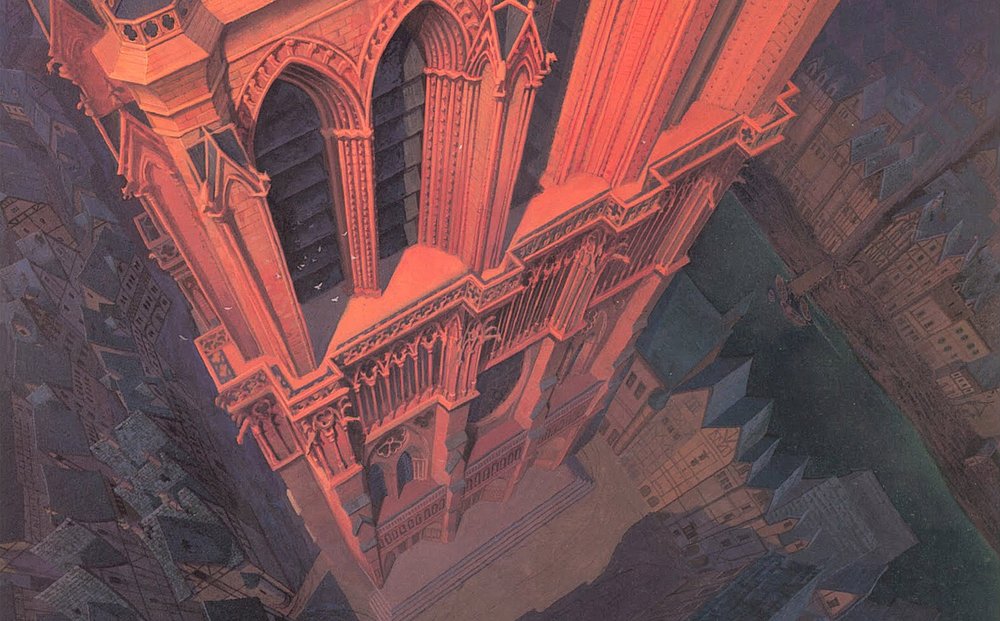 zdroje:https://sk.wikipedia.org/wiki/Romantizmus_(literat%C3%BAra)https://oskole.detiamy.sk/clanok/romantizmus-7633http://www.maturitneotazky.sk/default/slovensky-jazyk-a-literatura/29-svetovy-romantizmushttps://www.youtube.com/watch?v=lbC07KUJ5Oo – videohttps://www.youtube.com/watch?v=CwX-8TL-zqY – videoNa čo sa zamerať:- aká udalosť v dejinách prispela k vzniku romantizmu ako umeleckého smeru?- vymedzte dané obdobie rokmi/storočiami- aké sú znaky literárneho romantizmu?- ako by ste charakterizovali romantického hrdinu ako postavu s typickými vlastnosťami?- uveďte najznámejších predstaviteľov daného obdobia z jednotlivých krajín- uveďte najznámejšie diela z daného obdobia a zamyslite sa, aké literárne žánre prevládali- vyhľadajte význam termínov individualizmus a idealizácia- aké témy, motívy a námety prevládali v literatúre* z učiva si urobiť stručné poznámky do zošitaPredmet: OBNRada Európy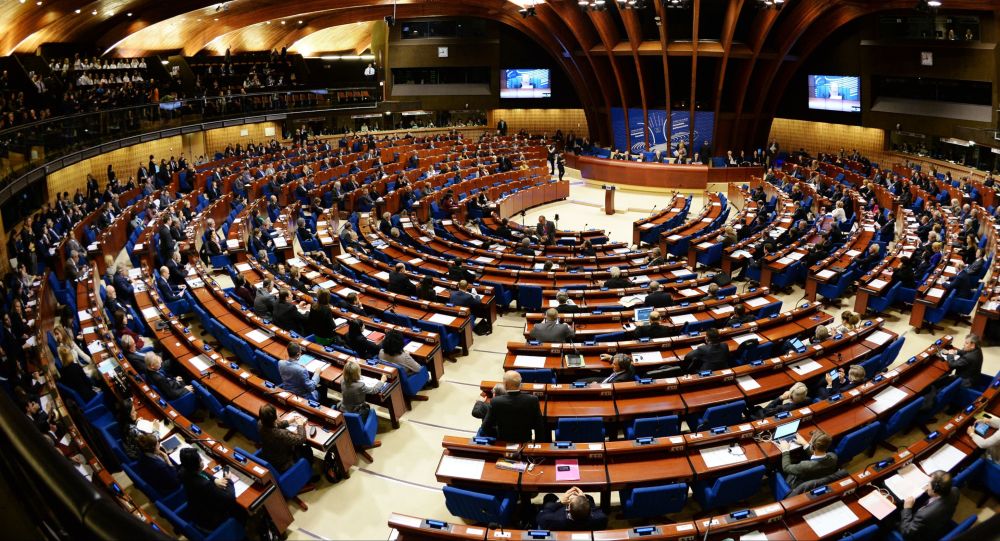 zdroje:https://sk.wikipedia.org/wiki/Rada_Eur%C3%B3pyotázky/úlohy:- čo je to Rada Európy a aké sú jej hlavné ciele?- kde sídli Rada Európy?- koľko má Rada Európy členov?- aké orgány ju tvoria?- odkedy je Slovensko členom Rady Európy?- vysvetlite význam termínov xenofóbia a šovinizmus* z učiva si urobiť stručné poznámky do zošita